apstiprinĀts
 Daugavpils Bērnu un jaunatnes sporta skolas direktors_________________I. UtinānsDaugavpilī, 2017.gada 21.decembrī.Nr. DBJSS2017/144UZAICINĀJUMS piedalīties aptaujā par līguma piešķiršanas tiesībām Basketbola Jaungada svētku apbalvojumu izgatavošanaPasūtītājs: 2.Iepirkuma priekšmets: Basketbola Jaungada svētku apbalvojumu izgatavošana;3. Paredzamā līgumcena: līdz EUR 135,00 bez PVN4. Līguma izpildes termiņš: 2018.gada 2.janvāris.5. Nosacījumi pretendenta dalībai aptaujā5.1. Pretendent ir reģistrēts Latvijas Republikas Uzņēmumu reģistrā vai līdzvērtīgā reģistrā ārvalstīs;5.2. Pretendentam ir pieredze tehniskajā specifikācijā minētā pakalpojuma sniegšanā;5.3. Precīzs pakalpojuma apraksts ir noteiks  tehniskajā specifikācijā (pielikums Nr.1). 6.Pretendentu iesniedzamie dokumenti dalībai aptaujā6.1. Pretendents sastādīts finanšu/tehniskais piedāvājums (2.pielikums)7.Piedāvājuma izvēles kritērijs: piedāvājums ar viszemāko cenu, kas pilnībā atbilst prasībām;8.Piedāvājums iesniedzams: līdz 2017.gada 22.decembrim. plkst. 12:009.Piedāvājums var iesniegt:9.1.personīgi, vai pa pastu pēc adreses Kandavas ielā 17a, Daugavpilī (3.stāvs, kab.305)9.2.elektroniski (e-pasts: daugavpilsbjss@inbox.lv)10.Paziņojums par rezultātiem: tiks ievietota Daugavpils pilsētas domei tīmekļa vietnē www.daugavpils.lv , sadaļā “Pašvaldības iepirkumi, konkursi”Pielikumā:Tehniskā specifikācija;Finanšu-tehniskā piedāvājuma forma.     1.PielikumsTehniskā specifikācijaVeicamā darba uzdevumi: Basketbola Jaungada svētku apbalvojumu izgatavošana;Pasūtījuma izpildināšana: 2018.gada 2.janvāris.Piegāde: bezmaksasTehnisko specifikāciju sagatavojaDaugavpils Bērnu un jaunatnes sporta skolas metodiķe                                                          J.Dedele2.Pielikums2017.gada ____________, DaugavpilīFINANŠU - TEHNISKAIS PIEDĀVĀJUMSPiedāvājam Basketbola Jaungada svētkus izgatavot apbalvojumus par šādu cenu:3. Mēs apliecinām, kā:Līguma izpildes termiņš līdz 2018 gada 2.janvārim;Nekādā veidā neesam ieinteresēti nevienā citā piedāvājumā, kas iesniegts šajā iepirkumā;Nav tādu apstākļu, kuri liegtu mums piedalīties iepirkumā un izpildīt tehniskās specifikācijās norādītās prasībasParaksta pretendenta vadītājs vai vadītāja pilnvarota persona:Pasūtītāja nosaukumsDaugavpils Bērnu un jaunatnes sporta skolaAdreseKandavas iela 17a, Daugavpils, LV-5401Reģ.Nr.90009242212Kontaktpersona Atbildīga persona: Jūlija Simonova, tāl.29171172 e-pasts: daugavpilsbjss@inbox.lvN.p.k.Pakalpojuma nosaukumsAprakstsMērvienība1.Kauss “Basketbols”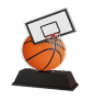 Akrilstikla kauss, krāsains ar basketbola motīvu, h16,5cm, ar krāsainu sublimācijas plāksni uz melnas marmora pamatnes 6530mm saskaņā ar pasūtītāja pievienoto tekstu un logo,  t.sk. dizains un maketēšana21 gab.2.Medaļa komplektā ar lenti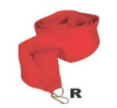 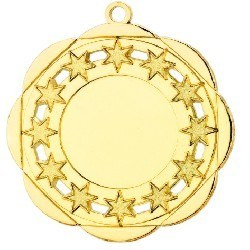 Medaļa metāla d50mm ar zvaigznēm  ar sarkanu lenti 11mm, centriņš d25mm ar krāsainu basketbola motīvu. Reversā krāsaina PVC materiāla uzlīme ar personalizāciju, saskaņā pasūtītāja tekstu un logo,  t.sk. dizains un maketēšana4 gab.3.Atslēgu piekariņš “Basketbols”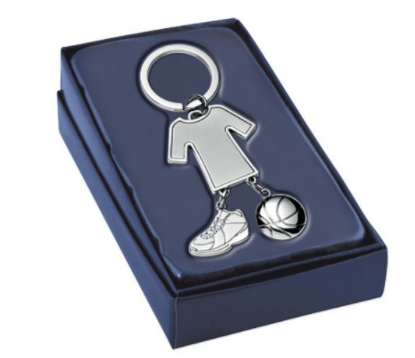 Metāla atslēgu piekariņš ar basketbola motīvu komplektā ar kartona dāvanu kastīti melnā krāsā.44 gab.Kam:Daugavpils Bērnu un jaunatnes sporta skolai, Kandavas iela 17a, Daugavpils, LV-5401Pretendents Reģ.Nr.Adrese:Kontaktpersona, tās tālrunis, fakss un e-pasts:Datums:Pretendenta Bankas rekvizīti:N.p.k.Pakalpojuma nosaukumsAprakstsMērvienībaCena bez PVN1.Kauss “Basketbols”Akrilstikla kauss, krāsains ar basketbola motīvu, h16,5cm, ar krāsainu sublimācijas plāksni uz melnas marmora pamatnes 6530mm saskaņā ar pasūtītāja pievienoto tekstu un logo,  t.sk. dizains un maketēšana21 gab.2.Medaļa komplektā ar lentiMedaļa metāla d50mm ar zvaigznēm  ar sarkanu lenti 11mm, centriņš d25mm ar krāsainu basketbola motīvu. Reversā krāsaina PVC materiāla uzlīme ar personalizāciju, saskaņā pasūtītāja tekstu un logo,  t.sk. dizains un maketēšana4 gab.3.Atslēgu piekariņš “Basketbols”Metāla atslēgu piekariņš ar basketbola motīvu komplektā ar kartona dāvanu kastīti melnā krāsā.44 gab.                                                                                    Kopā:Vārds, uzvārds, amatsParaksts Datums